St Helen’s ChuRCH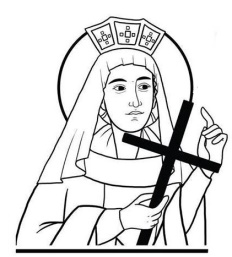 Watford WD24 6NJ01923 223175watfordnorth@rcdow.org.ukPriest of the DioceseFather Voy & Deacon Liam Lynchwww.rcdow.org.uk/watfordnorthfacebook.com/sthelenswatfordinstagram.com/sthelenswatford twitter.com/sthelenswatford_____________________________________________________________ If our Christianity is merely a set ofexterior practices camouflaging a life of compromise with the weakness and hypocrisy of the world, we fail in our mission to manifest the hidden Nature of God to men in our own lives.  We fail to let people know, by the spirituality and purity and strength of our own lives, that God is love, and that he loves them all as he loves his own son, and that he wants them all to recover their true identity as his sons and daughters.by Thomas MertonMONTH OF THE HOLY SOULSNovember is the Month of the Holy Souls when Holy Mass will be offered.  Please enclose the names of your deceased Parents, Relatives, Friends and all for whom you wish to pray, in the envelope provided and place it in the ‘marked’ basket in church or to the Presbytery asap.  Thank you.Sunday 30th October 202231st Sunday in Ordinary TimeMASS INTENTIONS FOR THE WEEKSat 29th	08.30	Confessions / Exposition/		Adoration09:15	Stewart18:00 	Peter Linkskey R.I.P - changeSun 30th	09:00	Mary McDonald R.I.P.11:00	The Hogan Family15:00	Mass of Anointing._______________________________________________________Mon 31st	09.15	Christie Hogg R.I.P.Tues 1st	09:15	November Dead List.	09:30	Exposition/ AdorationWed 2nd	CHURCH & OFFICE CLOSEDThurs 3rd	10.00	Michael O’Sullivan R.I.P (Anniversary)Fri 4th	09.15 	Edward Welsh (Anniversary)	09:30	Exposition/ AdorationSat 5th	08.30	Confessions / Exposition/		Adoration09:15	November Dead List.11:00 	Baptism: O’Keefe	18:00 	John Terrence Sherman Moral (1st year death anniversary).Sun 6th	09:00	November Dead List.11:00	Peter Linskey R.I.P.________________________________________________________HARVEST FESTIVAL 2022 - FOOD OFFERINGSTimes are hard but there's always someone worse off.We are collecting foodstuffs at all masses this weekend for the Charity (SEWA) to help those struggling.  Goods can be brought up during the Offertory or placed in the marked boxes in the porches.  Only non-perishable (not fresh), food in date and unopened please.  Most useful include: Rice, dried pasta, tinned goods, pasta sauces, breakfast cereals, porridge oats, biscuits, crisps, fruit juices/squash.  Cleaning products and household necessities (i.e. kitchen/toilet rolls also welcome.  Thank you for your support.THE GREAT BIG GREEN WEEKThis will be taking place across Three Rivers, Watford and Hertsmere Councils between the 29 October and6 November 2022, with the Green Watford Market taking place on the 6th November. There are lots of events planned for all ages from walks to film showings, from learning about local birds and butterflies to getting your hands dirty with conservation volunteering.  Please see https://greenwatford.uk/greenweekCHRISTMAS RAFFLE				We are having a raffle to help raise funds for the parish. Tickets will go on sale from 30 October.  Top prizes are Christmas Hampers (1 food, 1 drink) and various other prizes!  Tickets cost £1 for a strip of 5 and will be on sale after Masses.Thank you for your continued support.SICK & RETIRED PRIESTSThe collection for the Sick & Retired Priests’ of our Diocese is next week.  By supporting this Priests’ Fund, you can help cover essential costs and give them peace of mind that in the event of an emergency, their needs will be met.   Most priests offer their resignation at 75, but many continue to serve in our schools, hospitals, hospices and parishes. This is our chance to say thank you to our sick and retired priests who have given so much. You will find a donation envelope at the back of the church today. Please take one home, and bring it back next weekend with your donation. Please continue to pray for the wellbeing of all of our clergy: active, retired and ill. You can donate online at www.rcdow.org.uk/donations - the envelopes and posters feature a ‘QR Code’ that you can scan with a phone camera to give online.NEW PARISHIONERSNew parishioners are always very welcome.  Please introduce yourselves to Fr Voy after mass.BAPTISMAL PREPARATIONBaptismal Preparation will take place on the second Saturday of every month, in the Parish Hall at 10.00 with Deacon Liam.  If you would like to attend one of these sessions, please email the Parish Office watfordnorth@rcdow.org.uk with your details.MASS INTENTIONSTo offer a Mass Intention you can email watfordnorth@rcdow.org.uk/,  post a note through the presbytery letterbox, or hand it to Fr Voy or to the office. Please include intention details (name and RIP/anniversary/private intention, etc), your own contact details and how you made the donation.ROSARY MONTHAnnually, the month of October is the Rosary Month.  The Rosary is made up of four mysteries that find their focus in the life of Jesus Christ.A. The Joyful Mysteries
B. The Mysteries of Light*
C. The Sorrowful Mysteries
D. The Glorious Mysteries
* also known as the Luminous Mysteries.PrayersWhen reciting the rosary, these prayers are said:The Lord’s Prayer, the ‘Hail Mary’ and the ‘Glory Be’.
DIARY OF EVENTSSodality of the Blessed Sacrament Cardinal Sarah will celebrate a Sung Mass at for the Solemnity of All Saints on Tuesday 1st November at 6.30pm and preach at the Sodality Mass at Corpus Christi, Maiden Lane at 6.30pm on Thursday 3rd November. All are most welcome. For more information, visit https://sodality.co.uk.21st to 29th November: Diocesan Pilgrimage to the Holy Land.SENIOR PARISHIONERS’ CHRISTMAS PARTY This year’s Christmas party will take place on Saturday 17th December 2022, at 12:00 for 12:30.If you would like to attend, please write your namedown on the list in the Hall Lobby (from 30.10.22) and indicate if you require a lift.  Please do not put anyone else’s name down as this has caused problems in thepast. If you can help with lifts on the day or have any queries regarding the party, please contact Judith on 01923 680702 or 07760 378881.NICK CORCORAN – R.I.PAs many of you already know, Nick Corcoran sadly passed away recently.  Nick’s funeral will be held on Monday 31 October 2022.  The service will be at 12:00 in St Helen’s Church and all those who knew Nick during his circa 50 years at the parish, are very welcome to attend.  Thank you.OFFERTORY COLLECTION FORSunday 23rd October 2022Planned Giving £86.00   Loose Plate £260.62Standing Orders for September:  £3,645.49If you would like to set up a monthlyStanding Order, our bank details are:HSBC Bank: WRCDT Watford NorthSort Code: 40-05-20 	Account No: 81263439Thank you for your continued support and generosity.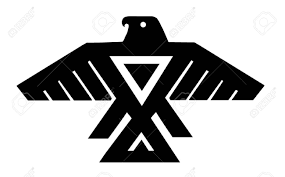   Thought for the week: